ПОЯСНИТЕЛЬНАЯ ЗАПИСКАк проекту распоряжения главы муниципального образования город Мурманск«О внесении изменений в приложение к распоряжению главы муниципального образования город Мурманск от 17.07.2017 № 98 «Об утверждении требований к закупаемым Советом депутатов города Мурманска отдельным видам товаров, работ, услуг (в том числе предельных цен товаров, работ, услуг)»г. Мурманск                                                                                                 27.09.2021В соответствии с пунктом 6 Требований к порядку разработки и принятия правовых актов о нормировании в сфере закупок для обеспечения муниципальных нужд, содержанию указанных актов и обеспечению их исполнения, утвержденных постановлением администрации города Мурманска от 20.11.2015 № 3217, настоящий проект размещен для проведения обсуждения в целях общественного контроля.Срок проведения обсуждения: с 28.09.2021 по 04.10.2021.Предложения общественных объединений, юридических и физических лиц в целях проведения обсуждения могут быть поданы в электронной и письменной формах.Почтовый адрес для направления предложений в письменной форме: 183006, г. Мурманск, пр. Ленина, д. 75.Адрес электронной почты для направления предложений в электронной форме: sovetjur@polarnet.ru.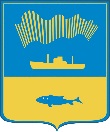 ГЛАВАМУНИЦИПАЛЬНОГО ОБРАЗОВАНИЯ ГОРОД МУРМАНСКР А С П О Р Я Ж Е Н И Е ______2021 года						                                      № _____О внесении изменений в приложение к распоряжению главы муниципального образования город Мурманск от 17.07.2017 № 98 «Об утверждении требований к закупаемым Советом депутатов города Мурманска отдельным видам товаров, работ, услуг (в том числе предельных цен товаров, работ, услуг)»В соответствии с Федеральным законом от 05.04.2013 № 44-ФЗ «О контрактной системе в сфере закупок товаров, работ, услуг для обеспечения государственных и муниципальных нужд», постановлениями администрации города Мурманска от 20.11.2015 № 3217 «Об утверждении требований к порядку разработки и принятия правовых актов о нормировании в сфере закупок, содержанию указанных актов и обеспечению их исполнения», от 15.03.2016 № 632 «Об утверждении Правил определения требований к закупаемым муниципальными органами и подведомственными им казенными учреждениями, бюджетными учреждениями и муниципальными унитарными предприятиями отдельным видам товаров, работ, услуг (в том числе предельных цен товаров, работ, услуг)»РАСПОРЯЖАЮСЬ:1. Внести в приложение к распоряжению главы муниципального образования город Мурманск от 17.07.2017 № 98 «Об утверждении требований к закупаемым Советом депутатов города Мурманска отдельным видам товаров, работ, услуг (в том числе предельных цен товаров, работ, услуг)» изменения, изложив их в новой редакции согласно приложению к настоящему распоряжению.2. Контрактному управляющему Совета депутатов города Мурманска (Данилюк М.В.) разместить настоящее распоряжение в установленном порядке в единой информационной системе в сфере закупок в течение семи рабочих дней со дня его принятия.3. Настоящее распоряжение вступает в силу со дня его подписания.4. Контроль за исполнением настоящего распоряжения оставляю за собой.Глава муниципального образованиягород Мурманск								             Приложение  к распоряжению главы муниципального образования город Мурманск от ________________ года № _____Переченьотдельных видов товаров, работ, услуг, их потребительские свойства (в том числе качество) и иные характеристики (в том числе предельные цены товаров, работ, услуг) к ним______________________________________________№ п/пКод
по ОКПДНаименование отдельного вида товаров, работ, услугЕдиницаизмеренияЕдиницаизмеренияТребования к потребительским свойствам(в том числе качеству) и иным характеристикам, утвержденные администрацией города МурманскаТребования к потребительским свойствам(в том числе качеству) и иным характеристикам, утвержденные администрацией города МурманскаТребования к потребительским свойствам(в том числе качеству) и иным характеристикам, утвержденные муниципальным органомТребования к потребительским свойствам(в том числе качеству) и иным характеристикам, утвержденные муниципальным органом№ п/пКод
по ОКПДНаименование отдельного вида товаров, работ, услугкод по ОКЕИнаименованиехарактеристиказначение характеристикихарактеристиказначение характеристики123456789Отдельные виды товаров, работ, услуг, включенные в обязательный перечень отдельных видов товаров, работ, услуг, предусмотренный приложением N 2 к Правилам определения требований к закупаемым муниципальными органами и подведомственными им казенными учреждениями, бюджетными учреждениями и муниципальными унитарными предприятиями отдельным видам товаров, работ, услуг (в том числе предельных цен товаров, работ, услуг), утвержденные постановлением администрации города МурманскаОтдельные виды товаров, работ, услуг, включенные в обязательный перечень отдельных видов товаров, работ, услуг, предусмотренный приложением N 2 к Правилам определения требований к закупаемым муниципальными органами и подведомственными им казенными учреждениями, бюджетными учреждениями и муниципальными унитарными предприятиями отдельным видам товаров, работ, услуг (в том числе предельных цен товаров, работ, услуг), утвержденные постановлением администрации города МурманскаОтдельные виды товаров, работ, услуг, включенные в обязательный перечень отдельных видов товаров, работ, услуг, предусмотренный приложением N 2 к Правилам определения требований к закупаемым муниципальными органами и подведомственными им казенными учреждениями, бюджетными учреждениями и муниципальными унитарными предприятиями отдельным видам товаров, работ, услуг (в том числе предельных цен товаров, работ, услуг), утвержденные постановлением администрации города МурманскаОтдельные виды товаров, работ, услуг, включенные в обязательный перечень отдельных видов товаров, работ, услуг, предусмотренный приложением N 2 к Правилам определения требований к закупаемым муниципальными органами и подведомственными им казенными учреждениями, бюджетными учреждениями и муниципальными унитарными предприятиями отдельным видам товаров, работ, услуг (в том числе предельных цен товаров, работ, услуг), утвержденные постановлением администрации города МурманскаОтдельные виды товаров, работ, услуг, включенные в обязательный перечень отдельных видов товаров, работ, услуг, предусмотренный приложением N 2 к Правилам определения требований к закупаемым муниципальными органами и подведомственными им казенными учреждениями, бюджетными учреждениями и муниципальными унитарными предприятиями отдельным видам товаров, работ, услуг (в том числе предельных цен товаров, работ, услуг), утвержденные постановлением администрации города МурманскаОтдельные виды товаров, работ, услуг, включенные в обязательный перечень отдельных видов товаров, работ, услуг, предусмотренный приложением N 2 к Правилам определения требований к закупаемым муниципальными органами и подведомственными им казенными учреждениями, бюджетными учреждениями и муниципальными унитарными предприятиями отдельным видам товаров, работ, услуг (в том числе предельных цен товаров, работ, услуг), утвержденные постановлением администрации города МурманскаОтдельные виды товаров, работ, услуг, включенные в обязательный перечень отдельных видов товаров, работ, услуг, предусмотренный приложением N 2 к Правилам определения требований к закупаемым муниципальными органами и подведомственными им казенными учреждениями, бюджетными учреждениями и муниципальными унитарными предприятиями отдельным видам товаров, работ, услуг (в том числе предельных цен товаров, работ, услуг), утвержденные постановлением администрации города МурманскаОтдельные виды товаров, работ, услуг, включенные в обязательный перечень отдельных видов товаров, работ, услуг, предусмотренный приложением N 2 к Правилам определения требований к закупаемым муниципальными органами и подведомственными им казенными учреждениями, бюджетными учреждениями и муниципальными унитарными предприятиями отдельным видам товаров, работ, услуг (в том числе предельных цен товаров, работ, услуг), утвержденные постановлением администрации города МурманскаОтдельные виды товаров, работ, услуг, включенные в обязательный перечень отдельных видов товаров, работ, услуг, предусмотренный приложением N 2 к Правилам определения требований к закупаемым муниципальными органами и подведомственными им казенными учреждениями, бюджетными учреждениями и муниципальными унитарными предприятиями отдельным видам товаров, работ, услуг (в том числе предельных цен товаров, работ, услуг), утвержденные постановлением администрации города Мурманска1.26.20.11Компьютеры портативные массой не более 10 кг такие, как ноутбуки, планшетные компьютеры, карманные компьютеры, в том числе совмещающие функции мобильного телефонного аппарата, электронные записные книжки и аналогичная компьютерная техника. Пояснения по требуемой продукции: ноутбуки, планшетные компьютерыдля всех категорий и групп должностейдля всех категорий и групп должностейдля всех категорий и групп должностейдля всех категорий и групп должностейдля всех категорий и групп должностейдля всех категорий и групп должностей1.26.20.11Компьютеры портативные массой не более 10 кг такие, как ноутбуки, планшетные компьютеры, карманные компьютеры, в том числе совмещающие функции мобильного телефонного аппарата, электронные записные книжки и аналогичная компьютерная техника. Пояснения по требуемой продукции: ноутбуки, планшетные компьютерыноутбукиноутбукиноутбукиноутбукиноутбукиноутбуки1.26.20.11Компьютеры портативные массой не более 10 кг такие, как ноутбуки, планшетные компьютеры, карманные компьютеры, в том числе совмещающие функции мобильного телефонного аппарата, электронные записные книжки и аналогичная компьютерная техника. Пояснения по требуемой продукции: ноутбуки, планшетные компьютеры039дюймразмер экранаXразмер экранане более 261.26.20.11Компьютеры портативные массой не более 10 кг такие, как ноутбуки, планшетные компьютеры, карманные компьютеры, в том числе совмещающие функции мобильного телефонного аппарата, электронные записные книжки и аналогичная компьютерная техника. Пояснения по требуемой продукции: ноутбуки, планшетные компьютерытип экранаXтип экранажидкокристаллический, разрешение экрана не более 2560х16001.26.20.11Компьютеры портативные массой не более 10 кг такие, как ноутбуки, планшетные компьютеры, карманные компьютеры, в том числе совмещающие функции мобильного телефонного аппарата, электронные записные книжки и аналогичная компьютерная техника. Пояснения по требуемой продукции: ноутбуки, планшетные компьютеры166килограммвесXвесне более 71.26.20.11Компьютеры портативные массой не более 10 кг такие, как ноутбуки, планшетные компьютеры, карманные компьютеры, в том числе совмещающие функции мобильного телефонного аппарата, электронные записные книжки и аналогичная компьютерная техника. Пояснения по требуемой продукции: ноутбуки, планшетные компьютерытип процессораXтип процессорамногоядерный 64-битный,не более 8 ядер1.26.20.11Компьютеры портативные массой не более 10 кг такие, как ноутбуки, планшетные компьютеры, карманные компьютеры, в том числе совмещающие функции мобильного телефонного аппарата, электронные записные книжки и аналогичная компьютерная техника. Пояснения по требуемой продукции: ноутбуки, планшетные компьютеры2931гигагерцчастота процессораXчастота процессоране более 41.26.20.11Компьютеры портативные массой не более 10 кг такие, как ноутбуки, планшетные компьютеры, карманные компьютеры, в том числе совмещающие функции мобильного телефонного аппарата, электронные записные книжки и аналогичная компьютерная техника. Пояснения по требуемой продукции: ноутбуки, планшетные компьютеры2553гигабайтразмер оперативной памятиXразмер оперативной памятине более 321.26.20.11Компьютеры портативные массой не более 10 кг такие, как ноутбуки, планшетные компьютеры, карманные компьютеры, в том числе совмещающие функции мобильного телефонного аппарата, электронные записные книжки и аналогичная компьютерная техника. Пояснения по требуемой продукции: ноутбуки, планшетные компьютеры2554терабайтобъем накопителяXобъем накопителяне более 41.26.20.11Компьютеры портативные массой не более 10 кг такие, как ноутбуки, планшетные компьютеры, карманные компьютеры, в том числе совмещающие функции мобильного телефонного аппарата, электронные записные книжки и аналогичная компьютерная техника. Пояснения по требуемой продукции: ноутбуки, планшетные компьютерытип жесткого дискаXтип жесткого дискавозможные значения:накопитель на жёстких магнитных дисках, твердотельный накопитель1.26.20.11Компьютеры портативные массой не более 10 кг такие, как ноутбуки, планшетные компьютеры, карманные компьютеры, в том числе совмещающие функции мобильного телефонного аппарата, электронные записные книжки и аналогичная компьютерная техника. Пояснения по требуемой продукции: ноутбуки, планшетные компьютерыоптический приводXоптический приводчтение и запись DVD-RW, DVD+RW1.26.20.11Компьютеры портативные массой не более 10 кг такие, как ноутбуки, планшетные компьютеры, карманные компьютеры, в том числе совмещающие функции мобильного телефонного аппарата, электронные записные книжки и аналогичная компьютерная техника. Пояснения по требуемой продукции: ноутбуки, планшетные компьютерыналичие модулей Wi-Fi, Bluetooth, поддержки 3G (UMTS)Xналичие модулей Wi-Fi, Bluetooth, поддержки 3G (UMTS)возможные значения: наличие, отсутствие1.26.20.11Компьютеры портативные массой не более 10 кг такие, как ноутбуки, планшетные компьютеры, карманные компьютеры, в том числе совмещающие функции мобильного телефонного аппарата, электронные записные книжки и аналогичная компьютерная техника. Пояснения по требуемой продукции: ноутбуки, планшетные компьютерытип видеоадаптераXтип видеоадаптеравозможные значения: дискретный, интегрированный1.26.20.11Компьютеры портативные массой не более 10 кг такие, как ноутбуки, планшетные компьютеры, карманные компьютеры, в том числе совмещающие функции мобильного телефонного аппарата, электронные записные книжки и аналогичная компьютерная техника. Пояснения по требуемой продукции: ноутбуки, планшетные компьютеры356часвремя работыXвремя работыавтономное время работы не более 241.26.20.11Компьютеры портативные массой не более 10 кг такие, как ноутбуки, планшетные компьютеры, карманные компьютеры, в том числе совмещающие функции мобильного телефонного аппарата, электронные записные книжки и аналогичная компьютерная техника. Пояснения по требуемой продукции: ноутбуки, планшетные компьютерыоперационная системаXоперационная системавозможное значение: предустановленная 64-битная1.26.20.11Компьютеры портативные массой не более 10 кг такие, как ноутбуки, планшетные компьютеры, карманные компьютеры, в том числе совмещающие функции мобильного телефонного аппарата, электронные записные книжки и аналогичная компьютерная техника. Пояснения по требуемой продукции: ноутбуки, планшетные компьютерыпредустановленное программное обеспечениеXпредустановленное программное обеспечениевозможные значения:операционная система,офисный пакет: текстовый редактор, редактор таблиц, программа подготовки презентаций, приложениедля подготовки публикаций;архиватор;бесплатное программное обеспечение1.26.20.11Компьютеры портативные массой не более 10 кг такие, как ноутбуки, планшетные компьютеры, карманные компьютеры, в том числе совмещающие функции мобильного телефонного аппарата, электронные записные книжки и аналогичная компьютерная техника. Пояснения по требуемой продукции: ноутбуки, планшетные компьютерыдля всех категорий и групп должностейдля всех категорий и групп должностейдля всех категорий и групп должностейдля всех категорий и групп должностейдля всех категорий и групп должностейдля всех категорий и групп должностей1.26.20.11Компьютеры портативные массой не более 10 кг такие, как ноутбуки, планшетные компьютеры, карманные компьютеры, в том числе совмещающие функции мобильного телефонного аппарата, электронные записные книжки и аналогичная компьютерная техника. Пояснения по требуемой продукции: ноутбуки, планшетные компьютерыпланшетные компьютерыпланшетные компьютерыпланшетные компьютерыпланшетные компьютерыпланшетные компьютерыпланшетные компьютеры1.26.20.11Компьютеры портативные массой не более 10 кг такие, как ноутбуки, планшетные компьютеры, карманные компьютеры, в том числе совмещающие функции мобильного телефонного аппарата, электронные записные книжки и аналогичная компьютерная техника. Пояснения по требуемой продукции: ноутбуки, планшетные компьютеры039дюймразмер экранаXразмер экранане более 111.26.20.11Компьютеры портативные массой не более 10 кг такие, как ноутбуки, планшетные компьютеры, карманные компьютеры, в том числе совмещающие функции мобильного телефонного аппарата, электронные записные книжки и аналогичная компьютерная техника. Пояснения по требуемой продукции: ноутбуки, планшетные компьютерытип экранаXтип экранажидкокристаллический, разрешение экрана не более 2560х16001.26.20.11Компьютеры портативные массой не более 10 кг такие, как ноутбуки, планшетные компьютеры, карманные компьютеры, в том числе совмещающие функции мобильного телефонного аппарата, электронные записные книжки и аналогичная компьютерная техника. Пояснения по требуемой продукции: ноутбуки, планшетные компьютеры166килограммвесXвесне более 21.26.20.11Компьютеры портативные массой не более 10 кг такие, как ноутбуки, планшетные компьютеры, карманные компьютеры, в том числе совмещающие функции мобильного телефонного аппарата, электронные записные книжки и аналогичная компьютерная техника. Пояснения по требуемой продукции: ноутбуки, планшетные компьютерытип процессораXтип процессорамногоядерный 64-битный,не более 8 ядер1.26.20.11Компьютеры портативные массой не более 10 кг такие, как ноутбуки, планшетные компьютеры, карманные компьютеры, в том числе совмещающие функции мобильного телефонного аппарата, электронные записные книжки и аналогичная компьютерная техника. Пояснения по требуемой продукции: ноутбуки, планшетные компьютеры2931гигагерцчастота процессораXчастота процессоране более 3,51.26.20.11Компьютеры портативные массой не более 10 кг такие, как ноутбуки, планшетные компьютеры, карманные компьютеры, в том числе совмещающие функции мобильного телефонного аппарата, электронные записные книжки и аналогичная компьютерная техника. Пояснения по требуемой продукции: ноутбуки, планшетные компьютеры2553гигабайтразмер оперативной памятиXразмер оперативной памятине более 161.26.20.11Компьютеры портативные массой не более 10 кг такие, как ноутбуки, планшетные компьютеры, карманные компьютеры, в том числе совмещающие функции мобильного телефонного аппарата, электронные записные книжки и аналогичная компьютерная техника. Пояснения по требуемой продукции: ноутбуки, планшетные компьютеры2553гигабайтобъем накопителяXобъем накопителяне более 5121.26.20.11Компьютеры портативные массой не более 10 кг такие, как ноутбуки, планшетные компьютеры, карманные компьютеры, в том числе совмещающие функции мобильного телефонного аппарата, электронные записные книжки и аналогичная компьютерная техника. Пояснения по требуемой продукции: ноутбуки, планшетные компьютерытип жесткого дискаXтип жесткого дискатвердотельный накопитель1.26.20.11Компьютеры портативные массой не более 10 кг такие, как ноутбуки, планшетные компьютеры, карманные компьютеры, в том числе совмещающие функции мобильного телефонного аппарата, электронные записные книжки и аналогичная компьютерная техника. Пояснения по требуемой продукции: ноутбуки, планшетные компьютерыоптический приводXоптический приводвозможные значения: наличие, отсутствие1.26.20.11Компьютеры портативные массой не более 10 кг такие, как ноутбуки, планшетные компьютеры, карманные компьютеры, в том числе совмещающие функции мобильного телефонного аппарата, электронные записные книжки и аналогичная компьютерная техника. Пояснения по требуемой продукции: ноутбуки, планшетные компьютерыналичие модулей Wi-Fi, Bluetooth, поддержки 3G (UMTS)Xналичие модулей Wi-Fi, Bluetooth, поддержки 3G (UMTS)возможные значения: наличие, отсутствие1.26.20.11Компьютеры портативные массой не более 10 кг такие, как ноутбуки, планшетные компьютеры, карманные компьютеры, в том числе совмещающие функции мобильного телефонного аппарата, электронные записные книжки и аналогичная компьютерная техника. Пояснения по требуемой продукции: ноутбуки, планшетные компьютерытип видеоадаптераXтип видеоадаптеравозможные значения: дискретный, интегрированный1.26.20.11Компьютеры портативные массой не более 10 кг такие, как ноутбуки, планшетные компьютеры, карманные компьютеры, в том числе совмещающие функции мобильного телефонного аппарата, электронные записные книжки и аналогичная компьютерная техника. Пояснения по требуемой продукции: ноутбуки, планшетные компьютеры356часвремя работыXвремя работыавтономное время работы не более 241.26.20.11Компьютеры портативные массой не более 10 кг такие, как ноутбуки, планшетные компьютеры, карманные компьютеры, в том числе совмещающие функции мобильного телефонного аппарата, электронные записные книжки и аналогичная компьютерная техника. Пояснения по требуемой продукции: ноутбуки, планшетные компьютерыоперационная системаXоперационная системавозможное значение: предустановленная 64-битная1.26.20.11Компьютеры портативные массой не более 10 кг такие, как ноутбуки, планшетные компьютеры, карманные компьютеры, в том числе совмещающие функции мобильного телефонного аппарата, электронные записные книжки и аналогичная компьютерная техника. Пояснения по требуемой продукции: ноутбуки, планшетные компьютерыпредустановленное программное обеспечениеXпредустановленное программное обеспечениевозможные значения:операционная система,офисный пакет: текстовый редактор, редактор таблиц, программа подготовки презентаций, приложениедля подготовки публикаций;архиватор;бесплатное программное обеспечение2.26.20.15Машины вычислительные электронные цифровые прочие, содержащие или не содержащие в одном корпусе одно или два из следующих устройств для автоматической обработки данных: запоминающие устройства, устройства ввода, устройства вывода. Пояснения по требуемой продукции: компьютеры персональные настольные, рабочие станции выводадля всех категорий и групп должностейдля всех категорий и групп должностейдля всех категорий и групп должностейдля всех категорий и групп должностейдля всех категорий и групп должностейдля всех категорий и групп должностей2.26.20.15Машины вычислительные электронные цифровые прочие, содержащие или не содержащие в одном корпусе одно или два из следующих устройств для автоматической обработки данных: запоминающие устройства, устройства ввода, устройства вывода. Пояснения по требуемой продукции: компьютеры персональные настольные, рабочие станции выводакомпьютеры персональные настольные, рабочие станции выводакомпьютеры персональные настольные, рабочие станции выводакомпьютеры персональные настольные, рабочие станции выводакомпьютеры персональные настольные, рабочие станции выводакомпьютеры персональные настольные, рабочие станции выводакомпьютеры персональные настольные, рабочие станции вывода2.26.20.15Машины вычислительные электронные цифровые прочие, содержащие или не содержащие в одном корпусе одно или два из следующих устройств для автоматической обработки данных: запоминающие устройства, устройства ввода, устройства вывода. Пояснения по требуемой продукции: компьютеры персональные настольные, рабочие станции выводатип (моноблок / системный блок и монитор)Xтип (моноблок / системный блок и монитор)моноблок/системный блок и монитор2.26.20.15Машины вычислительные электронные цифровые прочие, содержащие или не содержащие в одном корпусе одно или два из следующих устройств для автоматической обработки данных: запоминающие устройства, устройства ввода, устройства вывода. Пояснения по требуемой продукции: компьютеры персональные настольные, рабочие станции вывода039дюймразмер экрана/монитораXразмер экрана/мониторане более 322.26.20.15Машины вычислительные электронные цифровые прочие, содержащие или не содержащие в одном корпусе одно или два из следующих устройств для автоматической обработки данных: запоминающие устройства, устройства ввода, устройства вывода. Пояснения по требуемой продукции: компьютеры персональные настольные, рабочие станции выводатип процессораXтип процессорамногоядерный,не более 8 ядер2.26.20.15Машины вычислительные электронные цифровые прочие, содержащие или не содержащие в одном корпусе одно или два из следующих устройств для автоматической обработки данных: запоминающие устройства, устройства ввода, устройства вывода. Пояснения по требуемой продукции: компьютеры персональные настольные, рабочие станции вывода2931гигагерцчастота процессораXчастота процессоране более 42.26.20.15Машины вычислительные электронные цифровые прочие, содержащие или не содержащие в одном корпусе одно или два из следующих устройств для автоматической обработки данных: запоминающие устройства, устройства ввода, устройства вывода. Пояснения по требуемой продукции: компьютеры персональные настольные, рабочие станции вывода2553гигабайтразмер оперативной памятиXразмер оперативной памятине более 322.26.20.15Машины вычислительные электронные цифровые прочие, содержащие или не содержащие в одном корпусе одно или два из следующих устройств для автоматической обработки данных: запоминающие устройства, устройства ввода, устройства вывода. Пояснения по требуемой продукции: компьютеры персональные настольные, рабочие станции вывода2554терабайтобъем накопителяXобъем накопителяне более 62.26.20.15Машины вычислительные электронные цифровые прочие, содержащие или не содержащие в одном корпусе одно или два из следующих устройств для автоматической обработки данных: запоминающие устройства, устройства ввода, устройства вывода. Пояснения по требуемой продукции: компьютеры персональные настольные, рабочие станции выводатип жесткого дискаXтип жесткого дискавозможные значения: накопитель на жёстких магнитных дисках, твердотельный накопитель2.26.20.15Машины вычислительные электронные цифровые прочие, содержащие или не содержащие в одном корпусе одно или два из следующих устройств для автоматической обработки данных: запоминающие устройства, устройства ввода, устройства вывода. Пояснения по требуемой продукции: компьютеры персональные настольные, рабочие станции выводаоптический приводXоптический приводчтение и запись DVD-RW, DVD+RW2.26.20.15Машины вычислительные электронные цифровые прочие, содержащие или не содержащие в одном корпусе одно или два из следующих устройств для автоматической обработки данных: запоминающие устройства, устройства ввода, устройства вывода. Пояснения по требуемой продукции: компьютеры персональные настольные, рабочие станции выводатип видеоадаптераXтип видеоадаптеравозможные значения: интегрированный, дискретный2.26.20.15Машины вычислительные электронные цифровые прочие, содержащие или не содержащие в одном корпусе одно или два из следующих устройств для автоматической обработки данных: запоминающие устройства, устройства ввода, устройства вывода. Пояснения по требуемой продукции: компьютеры персональные настольные, рабочие станции выводаоперационная системаXоперационная системавозможное значение: предустановленная 64-битная2.26.20.15Машины вычислительные электронные цифровые прочие, содержащие или не содержащие в одном корпусе одно или два из следующих устройств для автоматической обработки данных: запоминающие устройства, устройства ввода, устройства вывода. Пояснения по требуемой продукции: компьютеры персональные настольные, рабочие станции выводапредустановленное программное обеспечениеXпредустановленное программное обеспечениевозможные значения:операционная система,офисный пакет: текстовый редактор, редактор таблиц, программа подготовки презентаций, приложениедля подготовки публикаций;архиватор;бесплатное программное обеспечение3.26.20.16Устройства ввода или вывода, содержащие или не содержащие в одном корпусе запоминающие устройства. Пояснения по требуемой продукции: принтеры, сканерыдля всех категорий и групп должностейдля всех категорий и групп должностейдля всех категорий и групп должностейдля всех категорий и групп должностейдля всех категорий и групп должностейдля всех категорий и групп должностей3.26.20.16Устройства ввода или вывода, содержащие или не содержащие в одном корпусе запоминающие устройства. Пояснения по требуемой продукции: принтеры, сканерыпринтерыпринтерыпринтерыпринтерыпринтерыпринтеры3.26.20.16Устройства ввода или вывода, содержащие или не содержащие в одном корпусе запоминающие устройства. Пояснения по требуемой продукции: принтеры, сканерыметод печати (струйный/лазерный)Xметод печати (струйный/лазерный)возможные значения: лазерный, струйный3.26.20.16Устройства ввода или вывода, содержащие или не содержащие в одном корпусе запоминающие устройства. Пояснения по требуемой продукции: принтеры, сканерыцветность (цветной/ черно-белый)Xцветность (цветной/ черно-белый)возможные значения: цветной, черно-белый3.26.20.16Устройства ввода или вывода, содержащие или не содержащие в одном корпусе запоминающие устройства. Пояснения по требуемой продукции: принтеры, сканерымаксимальный форматXмаксимальный форматпредельное значение А33.26.20.16Устройства ввода или вывода, содержащие или не содержащие в одном корпусе запоминающие устройства. Пояснения по требуемой продукции: принтеры, сканерыскорость печатиXскорость печатине более 50 страниц в минуту3.26.20.16Устройства ввода или вывода, содержащие или не содержащие в одном корпусе запоминающие устройства. Пояснения по требуемой продукции: принтеры, сканерыналичие дополнительных модулей и интерфейсов (сетевой интерфейс, устройства чтения карт памяти и т.д.)Xналичие дополнительных модулей и интерфейсов (сетевой интерфейс, устройства чтения карт памяти и т.д.)возможные значения: модуль автоматической двусторонней печати, устройство автоподачи оригиналов, дополнительный лоток бумаги, Wi-Fi, USB, сетевой интерфейс, устройство чтения карт памяти3.26.20.16Устройства ввода или вывода, содержащие или не содержащие в одном корпусе запоминающие устройства. Пояснения по требуемой продукции: принтеры, сканерыдля всех категорий и групп должностейдля всех категорий и групп должностейдля всех категорий и групп должностейдля всех категорий и групп должностейдля всех категорий и групп должностейдля всех категорий и групп должностей3.26.20.16Устройства ввода или вывода, содержащие или не содержащие в одном корпусе запоминающие устройства. Пояснения по требуемой продукции: принтеры, сканерысканерысканерысканерысканерысканерысканеры3.26.20.16Устройства ввода или вывода, содержащие или не содержащие в одном корпусе запоминающие устройства. Пояснения по требуемой продукции: принтеры, сканерыразрешение сканированияXразрешение сканированияне более 2400 х 1200 точек на дюйм3.26.20.16Устройства ввода или вывода, содержащие или не содержащие в одном корпусе запоминающие устройства. Пояснения по требуемой продукции: принтеры, сканерыцветность (цветной/ черно-белый)Xцветность (цветной/ черно-белый)цветной3.26.20.16Устройства ввода или вывода, содержащие или не содержащие в одном корпусе запоминающие устройства. Пояснения по требуемой продукции: принтеры, сканерымаксимальный форматXмаксимальный форматпредельное значение А33.26.20.16Устройства ввода или вывода, содержащие или не содержащие в одном корпусе запоминающие устройства. Пояснения по требуемой продукции: принтеры, сканерыскорость сканированияXскорость сканированияне более50 страниц в минуту3.26.20.16Устройства ввода или вывода, содержащие или не содержащие в одном корпусе запоминающие устройства. Пояснения по требуемой продукции: принтеры, сканерыналичие дополнительных модулей и интерфейсов (сетевой интерфейс, устройства чтения карт памяти и т.д.)Xналичие дополнительных модулей и интерфейсов (сетевой интерфейс, устройства чтения карт памяти и т.д.)возможные значения: модуль автоматического двустороннего сканирования, устройство автоподачи оригиналов, USB, сетевой интерфейс, устройство чтения карт памяти426.30.11Аппаратура коммуникационная передающая с приемными устройствами. Пояснения по требуемой продукции: телефоны мобильныедля главы муниципального образования город Мурманск, заместителей председателя Совета депутатов города Мурманска, высших, главных должностей муниципальной службыдля главы муниципального образования город Мурманск, заместителей председателя Совета депутатов города Мурманска, высших, главных должностей муниципальной службыдля главы муниципального образования город Мурманск, заместителей председателя Совета депутатов города Мурманска, высших, главных должностей муниципальной службыдля главы муниципального образования город Мурманск, заместителей председателя Совета депутатов города Мурманска, высших, главных должностей муниципальной службыдля главы муниципального образования город Мурманск, заместителей председателя Совета депутатов города Мурманска, высших, главных должностей муниципальной службыдля главы муниципального образования город Мурманск, заместителей председателя Совета депутатов города Мурманска, высших, главных должностей муниципальной службы426.30.11Аппаратура коммуникационная передающая с приемными устройствами. Пояснения по требуемой продукции: телефоны мобильныетелефоны мобильныетелефоны мобильныетелефоны мобильныетелефоны мобильныетелефоны мобильныетелефоны мобильные426.30.11Аппаратура коммуникационная передающая с приемными устройствами. Пояснения по требуемой продукции: телефоны мобильныетип устройства (телефон/ смартфон)Xтип устройства (телефон/ смартфон)возможные значения: смартфон, телефон426.30.11Аппаратура коммуникационная передающая с приемными устройствами. Пояснения по требуемой продукции: телефоны мобильныеподдерживаемые стандартыXподдерживаемые стандартывозможные значения: GSM, UMTS, LTE426.30.11Аппаратура коммуникационная передающая с приемными устройствами. Пояснения по требуемой продукции: телефоны мобильныеоперационная системаXоперационная системавозможное значение: предустановленная 64-битная426.30.11Аппаратура коммуникационная передающая с приемными устройствами. Пояснения по требуемой продукции: телефоны мобильные356часвремя работыXвремя работыне более 50 (в режиме разговора)426.30.11Аппаратура коммуникационная передающая с приемными устройствами. Пояснения по требуемой продукции: телефоны мобильныеметод управления (сенсорный/ кнопочный)Xметод управления (сенсорный/ кнопочный)возможные значения: сенсорный, кнопочный426.30.11Аппаратура коммуникационная передающая с приемными устройствами. Пояснения по требуемой продукции: телефоны мобильные796штукаколичество SIM-картXколичество SIM-картне более 2426.30.11Аппаратура коммуникационная передающая с приемными устройствами. Пояснения по требуемой продукции: телефоны мобильныеналичие модулей и интерфейсов (Wi-Fi, Bluetooth, USB, GPS)Xналичие модулей и интерфейсов (Wi-Fi, Bluetooth, USB, GPS)возможные значения: Wi-Fi, Bluetooth, USB, GPS426.30.11Аппаратура коммуникационная передающая с приемными устройствами. Пояснения по требуемой продукции: телефоны мобильные383рубльстоимость годового владения оборудованием (включая договоры технической поддержки, обслуживания, сервисные договоры) из расчета на одного абонента (одну единицу трафика) в течение всего срока службыXстоимость годового владения оборудованием (включая договоры технической поддержки, обслуживания, сервисные договоры) из расчета на одного абонента (одну единицу трафика) в течение всего срока службыне более 25 тыс.426.30.11Аппаратура коммуникационная передающая с приемными устройствами. Пояснения по требуемой продукции: телефоны мобильные383рубльпредельная ценане более 15 тыс.предельная ценане более 15 тыс.426.30.11Аппаратура коммуникационная передающая с приемными устройствами. Пояснения по требуемой продукции: телефоны мобильныедля ведущих, старших, младших должностей муниципальной службыдля ведущих, старших, младших должностей муниципальной службыдля ведущих, старших, младших должностей муниципальной службыдля ведущих, старших, младших должностей муниципальной службыдля ведущих, старших, младших должностей муниципальной службыдля ведущих, старших, младших должностей муниципальной службы426.30.11Аппаратура коммуникационная передающая с приемными устройствами. Пояснения по требуемой продукции: телефоны мобильныетелефоны мобильныетелефоны мобильныетелефоны мобильныетелефоны мобильныетелефоны мобильныетелефоны мобильные426.30.11Аппаратура коммуникационная передающая с приемными устройствами. Пояснения по требуемой продукции: телефоны мобильныетип устройства (телефон/ смартфон)Xтип устройства (телефон/ смартфон)возможные значения: смартфон, телефон426.30.11Аппаратура коммуникационная передающая с приемными устройствами. Пояснения по требуемой продукции: телефоны мобильныеподдерживаемые стандартыXподдерживаемые стандартывозможные значения: GSM, UMTS, LTE426.30.11Аппаратура коммуникационная передающая с приемными устройствами. Пояснения по требуемой продукции: телефоны мобильныеоперационная системаXоперационная системавозможное значение: предустановленная 64-битная426.30.11Аппаратура коммуникационная передающая с приемными устройствами. Пояснения по требуемой продукции: телефоны мобильные356часвремя работыXвремя работыне более 50 (в режиме разговора)426.30.11Аппаратура коммуникационная передающая с приемными устройствами. Пояснения по требуемой продукции: телефоны мобильныеметод управления (сенсорный/ кнопочный)Xметод управления (сенсорный/ кнопочный)возможные значения: сенсорный, кнопочный426.30.11Аппаратура коммуникационная передающая с приемными устройствами. Пояснения по требуемой продукции: телефоны мобильные796штукаколичество SIM-картXколичество SIM-картне более 2426.30.11Аппаратура коммуникационная передающая с приемными устройствами. Пояснения по требуемой продукции: телефоны мобильныеналичие модулей и интерфейсов (Wi-Fi, Bluetooth, USB, GPS)Xналичие модулей и интерфейсов (Wi-Fi, Bluetooth, USB, GPS)возможные значения: наличие Wi-Fi, Bluetooth, USB, GPS426.30.11Аппаратура коммуникационная передающая с приемными устройствами. Пояснения по требуемой продукции: телефоны мобильные383рубльстоимость годового владения оборудованием (включая договоры технической поддержки, обслуживания, сервисные договоры) из расчета на одного абонента (одну единицу трафика) в течение всего срока службыXстоимость годового владения оборудованием (включая договоры технической поддержки, обслуживания, сервисные договоры) из расчета на одного абонента (одну единицу трафика) в течение всего срока службыне более 10 тыс.426.30.11Аппаратура коммуникационная передающая с приемными устройствами. Пояснения по требуемой продукции: телефоны мобильные383рубльпредельная ценане более 5 тыс.предельная ценане более 5 тыс.529.10.21Средства транспортные с двигателем с искровым зажиганием, с рабочим объемом цилиндров не более 1500 см3, новыедля всех категорий и групп должностейдля всех категорий и групп должностейдля всех категорий и групп должностейдля всех категорий и групп должностейдля всех категорий и групп должностейдля всех категорий и групп должностей529.10.21Средства транспортные с двигателем с искровым зажиганием, с рабочим объемом цилиндров не более 1500 см3, новые251лошадиная силамощность двигателяне более 200мощность двигателяне более 200529.10.21Средства транспортные с двигателем с искровым зажиганием, с рабочим объемом цилиндров не более 1500 см3, новыекомплектацияXкомплектациякондиционер, зимний пакет, пакет безопасности, защита водителя и пассажиров при столкновениях, центральный замок, защита транспортного средства от несанкционированного использования, противотуманные фары/огни, усилитель руля, мультимедийная система, система вызова экстренных оперативных служб, бортовой компьютер, подогрев сидений, регулировка рулевой колонки по углу наклона и вылету529.10.21Средства транспортные с двигателем с искровым зажиганием, с рабочим объемом цилиндров не более 1500 см3, новые383рубльпредельная ценане более 1,5 млн.предельная ценане более 1,5 млн.629.10.22Средства транспортные с двигателем с искровым зажиганием, с рабочим объемом цилиндров более 1500 см3, новыедля всех категорий и групп должностейдля всех категорий и групп должностейдля всех категорий и групп должностейдля всех категорий и групп должностейдля всех категорий и групп должностейдля всех категорий и групп должностей629.10.22Средства транспортные с двигателем с искровым зажиганием, с рабочим объемом цилиндров более 1500 см3, новые251лошадиная силамощность двигателяне более 200мощность двигателяне более 200629.10.22Средства транспортные с двигателем с искровым зажиганием, с рабочим объемом цилиндров более 1500 см3, новыекомплектацияXкомплектациякондиционер, зимний пакет, пакет безопасности, защита водителя и пассажиров при столкновениях, центральный замок, защита транспортного средства от несанкционированного использования, противотуманные фары/огни, усилитель руля, мультимедийная система, система вызова экстренных оперативных служб, бортовой компьютер, подогрев сидений, регулировка рулевой колонки по углу наклона и вылету629.10.22Средства транспортные с двигателем с искровым зажиганием, с рабочим объемом цилиндров более 1500 см3, новые383рубльпредельная ценане более 1,5 млн.предельная ценане более 1,5 млн.729.10.23Средства транспортные с поршневым двигателем внутреннего сгорания с воспламенением от сжатия (дизелем или полудизелем), новыедля всех категорий и групп должностейдля всех категорий и групп должностейдля всех категорий и групп должностейдля всех категорий и групп должностейдля всех категорий и групп должностейдля всех категорий и групп должностей729.10.23Средства транспортные с поршневым двигателем внутреннего сгорания с воспламенением от сжатия (дизелем или полудизелем), новые251лошадиная силамощность двигателяне более 200мощность двигателяне более 200729.10.23Средства транспортные с поршневым двигателем внутреннего сгорания с воспламенением от сжатия (дизелем или полудизелем), новыекомплектацияXкомплектациякондиционер, зимний пакет, пакет безопасности, защита водителя и пассажиров при столкновениях, центральный замок, защита транспортного средства от несанкционированного использования, противотуманные фары/огни, усилитель руля, мультимедийная система, система вызова экстренных оперативных служб, бортовой компьютер, подогрев сидений, регулировка рулевой колонки по углу наклона и вылету729.10.23Средства транспортные с поршневым двигателем внутреннего сгорания с воспламенением от сжатия (дизелем или полудизелем), новые383рубльпредельная ценане более 1,5 млн.предельная ценане более 1,5 млн.829.10.24Средства автотранспортные для перевозки людей прочиедля всех категорий и групп должностейдля всех категорий и групп должностейдля всех категорий и групп должностейдля всех категорий и групп должностейдля всех категорий и групп должностейдля всех категорий и групп должностей829.10.24Средства автотранспортные для перевозки людей прочие251лошадиная силамощность двигателяХмощность двигателяне более 200829.10.24Средства автотранспортные для перевозки людей прочиекомплектацияXкомплектациябазовая комплектация829.10.24Средства автотранспортные для перевозки людей прочие383рубльпредельная ценане более 1,5 млн.предельная ценане более 1,5 млн.929.10.30Средства автотранспортные для перевозки 10 или более человекдля всех категорий и групп должностейдля всех категорий и групп должностейдля всех категорий и групп должностейдля всех категорий и групп должностейдля всех категорий и групп должностейдля всех категорий и групп должностей929.10.30Средства автотранспортные для перевозки 10 или более человек251лошадиная силамощность двигателяХмощность двигателяне более 300929.10.30Средства автотранспортные для перевозки 10 или более человеккомплектацияXкомплектациябазовая комплектация1029.10.41Средства автотранспортные грузовые с поршневым двигателем внутреннего сгорания с воспламенением от сжатия (дизелем или полудизелем), новыедля всех категорий и групп должностейдля всех категорий и групп должностейдля всех категорий и групп должностейдля всех категорий и групп должностейдля всех категорий и групп должностейдля всех категорий и групп должностей1029.10.41Средства автотранспортные грузовые с поршневым двигателем внутреннего сгорания с воспламенением от сжатия (дизелем или полудизелем), новые251лошадиная силамощность двигателяХмощность двигателяне более 3501029.10.41Средства автотранспортные грузовые с поршневым двигателем внутреннего сгорания с воспламенением от сжатия (дизелем или полудизелем), новыекомплектацияXкомплектациябазовая комплектация1129.10.42Средства автотранспортные грузовые с поршневым двигателем внутреннего сгорания с искровым зажиганием; прочие грузовые транспортные средства, новыедля всех категорий и групп должностейдля всех категорий и групп должностейдля всех категорий и групп должностейдля всех категорий и групп должностейдля всех категорий и групп должностейдля всех категорий и групп должностей1129.10.42Средства автотранспортные грузовые с поршневым двигателем внутреннего сгорания с искровым зажиганием; прочие грузовые транспортные средства, новые251лошадиная силамощность двигателяХмощность двигателяне более 3501129.10.42Средства автотранспортные грузовые с поршневым двигателем внутреннего сгорания с искровым зажиганием; прочие грузовые транспортные средства, новыекомплектацияXкомплектациябазовая комплектация1229.10.43Автомобили-тягачи седельные для полуприцеповдля всех категорий и групп должностейдля всех категорий и групп должностейдля всех категорий и групп должностейдля всех категорий и групп должностейдля всех категорий и групп должностейдля всех категорий и групп должностей1229.10.43Автомобили-тягачи седельные для полуприцепов251лошадиная силамощность двигателяХмощность двигателяне более 5001229.10.43Автомобили-тягачи седельные для полуприцеповкомплектацияXкомплектациябазовая комплектация1329.10.44Шасси с установленными двигателями для автотранспортных средствдля всех категорий и групп должностейдля всех категорий и групп должностейдля всех категорий и групп должностейдля всех категорий и групп должностейдля всех категорий и групп должностейдля всех категорий и групп должностей1329.10.44Шасси с установленными двигателями для автотранспортных средств251лошадиная силамощность двигателяХмощность двигателяне более 5001329.10.44Шасси с установленными двигателями для автотранспортных средствкомплектацияXкомплектациябазовая комплектация14.31.01.11Мебель металлическая для офисов. Пояснения по закупаемой продукции: мебель для сидения, преимущественно с металлическим каркасомдля главы муниципального образования город Мурманск, заместителей председателя Совета депутатов города Мурманска, высших, главных должностей муниципальной службыдля главы муниципального образования город Мурманск, заместителей председателя Совета депутатов города Мурманска, высших, главных должностей муниципальной службыдля главы муниципального образования город Мурманск, заместителей председателя Совета депутатов города Мурманска, высших, главных должностей муниципальной службыдля главы муниципального образования город Мурманск, заместителей председателя Совета депутатов города Мурманска, высших, главных должностей муниципальной службыдля главы муниципального образования город Мурманск, заместителей председателя Совета депутатов города Мурманска, высших, главных должностей муниципальной службыдля главы муниципального образования город Мурманск, заместителей председателя Совета депутатов города Мурманска, высших, главных должностей муниципальной службы14.31.01.11Мебель металлическая для офисов. Пояснения по закупаемой продукции: мебель для сидения, преимущественно с металлическим каркасомматериал (металл)Xматериал (металл)возможные значения: сталь, алюминий14.31.01.11Мебель металлическая для офисов. Пояснения по закупаемой продукции: мебель для сидения, преимущественно с металлическим каркасомобивочные материалыпредельное значение: кожа натуральная. Возможные значения: искусственная кожа, мебельный (искусственный) мех, искусственная замша (микрофибра), ткань, нетканые материалыобивочные материалыпредельное значение: кожа натуральная. Возможные значения: искусственная кожа, мебельный (искусственный) мех, искусственная замша (микрофибра), ткань, нетканые материалы14.31.01.11Мебель металлическая для офисов. Пояснения по закупаемой продукции: мебель для сидения, преимущественно с металлическим каркасомдля ведущих, старших, младших должностей муниципальной службыдля ведущих, старших, младших должностей муниципальной службыдля ведущих, старших, младших должностей муниципальной службыдля ведущих, старших, младших должностей муниципальной службыдля ведущих, старших, младших должностей муниципальной службыдля ведущих, старших, младших должностей муниципальной службы14.31.01.11Мебель металлическая для офисов. Пояснения по закупаемой продукции: мебель для сидения, преимущественно с металлическим каркасомматериал (металл)Xматериал (металл)возможные значения: сталь, алюминий14.31.01.11Мебель металлическая для офисов. Пояснения по закупаемой продукции: мебель для сидения, преимущественно с металлическим каркасомобивочные материалыпредельное значение: искусственная кожа. Возможные значения: мебельный (искусственный) мех, искусственная замша (микрофибра), ткань, нетканые материалыобивочные материалыпредельное значение: искусственная кожа. Возможные значения: мебельный (искусственный) мех, искусственная замша (микрофибра), ткань, нетканые материалы1531.01.12Мебель деревянная для офисов. Пояснения по закупаемой продукции: мебель для сидения, преимущественно с деревянным каркасомдля глава муниципального образования город Мурманск, заместителей председателя Совета депутатов города Мурманска, высших, главных должностей муниципальной службыдля глава муниципального образования город Мурманск, заместителей председателя Совета депутатов города Мурманска, высших, главных должностей муниципальной службыдля глава муниципального образования город Мурманск, заместителей председателя Совета депутатов города Мурманска, высших, главных должностей муниципальной службыдля глава муниципального образования город Мурманск, заместителей председателя Совета депутатов города Мурманска, высших, главных должностей муниципальной службыдля глава муниципального образования город Мурманск, заместителей председателя Совета депутатов города Мурманска, высших, главных должностей муниципальной службыдля глава муниципального образования город Мурманск, заместителей председателя Совета депутатов города Мурманска, высших, главных должностей муниципальной службы1531.01.12Мебель деревянная для офисов. Пояснения по закупаемой продукции: мебель для сидения, преимущественно с деревянным каркасомматериал (вид древесины)предельное значение: массив древесины "ценных" пород (твердолиственных и тропических). Возможные значения: древесина хвойных и мягколиственных пород: береза, лиственница, сосна, ельматериал (вид древесины)предельное значение: массив древесины "ценных" пород (твердолиственных и тропических). Возможные значения: древесина хвойных и мягколиственных пород: береза, лиственница, сосна, ель1531.01.12Мебель деревянная для офисов. Пояснения по закупаемой продукции: мебель для сидения, преимущественно с деревянным каркасомобивочные материалыпредельное значение: кожа натуральная. Возможные значения: искусственная кожа, мебельный (искусственный) мех, искусственная замша (микрофибра), ткань, нетканые материалыобивочные материалыпредельное значение: кожа натуральная. Возможные значения: искусственная кожа, мебельный (искусственный) мех, искусственная замша (микрофибра), ткань, нетканые материалы1531.01.12Мебель деревянная для офисов. Пояснения по закупаемой продукции: мебель для сидения, преимущественно с деревянным каркасомдля ведущих, старших, младших должностей муниципальной службыдля ведущих, старших, младших должностей муниципальной службыдля ведущих, старших, младших должностей муниципальной службыдля ведущих, старших, младших должностей муниципальной службыдля ведущих, старших, младших должностей муниципальной службыдля ведущих, старших, младших должностей муниципальной службы1531.01.12Мебель деревянная для офисов. Пояснения по закупаемой продукции: мебель для сидения, преимущественно с деревянным каркасомматериал (вид древесины)возможные значения: древесина хвойных и мягколиственных пород: береза, лиственница, сосна, ельматериал (вид древесины)возможные значения: древесина хвойных и мягколиственных пород: береза, лиственница, сосна, ель1531.01.12Мебель деревянная для офисов. Пояснения по закупаемой продукции: мебель для сидения, преимущественно с деревянным каркасомобивочные материалыпредельное значение: искусственная кожа. Возможные значения: мебельный (искусственный) мех, искусственная замша (микрофибра), ткань, нетканые материалыобивочные материалыпредельное значение: искусственная кожа. Возможные значения: мебельный (искусственный) мех, искусственная замша (микрофибра), ткань, нетканые материалы1649.32.11Услуги таксидля всех категорий и групп должностейдля всех категорий и групп должностейдля всех категорий и групп должностейдля всех категорий и групп должностейдля всех категорий и групп должностейдля всех категорий и групп должностей1649.32.11Услуги такси251лошадиная силамощность двигателя автомобиляне более 200мощность двигателя автомобиляне более 2001649.32.11Услуги такситип коробки передач автомобиляXтип коробки передач автомобилявозможные значения: автоматическая, механическая1649.32.11Услуги таксикомплектация автомобиляXкомплектация автомобилякондиционер, зимний пакет, пакет безопасности, защита водителя и пассажиров при столкновениях, противотуманные фары/огни, подогрев сидений1649.32.11Услуги такси356часвремя предоставления автомобиля потребителюXвремя предоставления автомобиля потребителюне более 11749.32.12Услуги по аренде легковых автомобилейс водителемдля всех категорий и групп должностейдля всех категорий и групп должностейдля всех категорий и групп должностейдля всех категорий и групп должностейдля всех категорий и групп должностейдля всех категорий и групп должностей1749.32.12Услуги по аренде легковых автомобилейс водителем251лошадиная силамощность двигателя автомобиляне более 200мощность двигателя автомобиляне более 2001749.32.12Услуги по аренде легковых автомобилейс водителемтип коробки передач автомобиляXтип коробки передач автомобилявозможные значения: автоматическая, механическая1749.32.12Услуги по аренде легковых автомобилейс водителемкомплектация автомобиляXкомплектация автомобилякондиционер, зимний пакет, пакет безопасности, защита водителя и пассажиров при столкновениях, центральный замок, защита транспортного средства от несанкционированного использования, противотуманные фары/огни, усилитель руля, мультимедийная система, система вызова экстренных оперативных служб, бортовой компьютер, подогрев сидений, регулировка рулевой колонки по углу наклона и вылету1749.32.12Услуги по аренде легковых автомобилейс водителем356часвремя предоставления автомобиля потребителюXвремя предоставления автомобиля потребителюне более 11861.10.30Услуги по передаче данных по проводным телекоммуникационным сетям. Поясненияпо требуемым услугам: оказание услуг связи по передаче данныхдля всех категорий и групп должностейдля всех категорий и групп должностейдля всех категорий и групп должностейдля всех категорий и групп должностейдля всех категорий и групп должностейдля всех категорий и групп должностей1861.10.30Услуги по передаче данных по проводным телекоммуникационным сетям. Поясненияпо требуемым услугам: оказание услуг связи по передаче данных2545Мегабит в секундускорость канала передачи данныхXскорость канала передачи данныхне более 1001861.10.30Услуги по передаче данных по проводным телекоммуникационным сетям. Поясненияпо требуемым услугам: оказание услуг связи по передаче данных744процентдоля потерянных пакетовXдоля потерянных пакетовне более 11961.20.11Услуги подвижной связи общего пользования - обеспечение доступа и поддержка пользователя. Пояснения по требуемым услугам: оказание услуг подвижной радиотелефонной связидля всех категорий и групп должностейдля всех категорий и групп должностейдля всех категорий и групп должностейдля всех категорий и групп должностейдля всех категорий и групп должностейдля всех категорий и групп должностей1961.20.11Услуги подвижной связи общего пользования - обеспечение доступа и поддержка пользователя. Пояснения по требуемым услугам: оказание услуг подвижной радиотелефонной связитарификация услуги голосовой связи, доступа в информационно-телекоммуника-ционную сеть «Интернет» (лимитная/безлимитная)Xтарификация услуги голосовой связи, доступа в информационно-телекоммуника-ционную сеть «Интернет» (лимитная/безлимитная)возможные значения: лимитная, безлимитная1961.20.11Услуги подвижной связи общего пользования - обеспечение доступа и поддержка пользователя. Пояснения по требуемым услугам: оказание услуг подвижной радиотелефонной связиобъем доступной услуги голосовой связи (минут), доступа в информационно-телекоммуникационную сеть Интернет (Гб)Xобъем доступной услуги голосовой связи (минут), доступа в информационно-телекоммуникационную сеть Интернет (Гб)предельное значение объема доступной услуги голосовой связи: безлимитный, объем доступа в информационно-телекоммуникационную сеть Интернет (Гб): не более 20 в месяц1961.20.11Услуги подвижной связи общего пользования - обеспечение доступа и поддержка пользователя. Пояснения по требуемым услугам: оказание услуг подвижной радиотелефонной связидоступ услуги голосовой связи (домашний регион, территория Российской Федерации, за пределами Российской Федерации - роуминг), доступ в информационно-телекоммуникационную сеть Интернет (Гб) (да/нет)Xдоступ услуги голосовой связи (домашний регион, территория Российской Федерации, за пределами Российской Федерации - роуминг), доступ в информационно-телекоммуникационную сеть Интернет (Гб) (да/нет)да2077.11.10Услуги по аренде и лизингу легковых автомобилейи легких(не более 3,5 т) автотранспортных средств без водителя. Поясненияпо требуемой услуге: услуга по аренде и лизингу легковых автомобилейбез водителя;для всех категорий и групп должностейдля всех категорий и групп должностейдля всех категорий и групп должностейдля всех категорий и групп должностейдля всех категорий и групп должностейдля всех категорий и групп должностей2077.11.10Услуги по аренде и лизингу легковых автомобилейи легких(не более 3,5 т) автотранспортных средств без водителя. Поясненияпо требуемой услуге: услуга по аренде и лизингу легковых автомобилейбез водителя;251лошадиная силамощность двигателя автомобиляне более 200мощность двигателя автомобиляне более 2002077.11.10Услуги по аренде и лизингу легковых автомобилейи легких(не более 3,5 т) автотранспортных средств без водителя. Поясненияпо требуемой услуге: услуга по аренде и лизингу легковых автомобилейбез водителя;тип коробки передач автомобиляXтип коробки передач автомобилявозможные значения: механическая, автоматическая2077.11.10Услуги по аренде и лизингу легковых автомобилейи легких(не более 3,5 т) автотранспортных средств без водителя. Поясненияпо требуемой услуге: услуга по аренде и лизингу легковых автомобилейбез водителя;комплектация автомобиляXкомплектация автомобилякондиционер, зимний пакет, пакет безопасности, защита водителя и пассажиров при столкновениях, центральный замок, защита транспортного средства от несанкционированного использования, противотуманные фары/огни, усилитель руля, мультимедийная система, система вызова экстренных оперативных служб, бортовой компьютер, подогрев сидений, регулировка рулевой колонки по углу наклона и вылету2077.11.10услуга по аренде и лизингу легких (до 3,5 т) автотранспортных средств без водителядля всех категорий и групп должностейдля всех категорий и групп должностейдля всех категорий и групп должностейдля всех категорий и групп должностейдля всех категорий и групп должностейдля всех категорий и групп должностей2077.11.10услуга по аренде и лизингу легких (до 3,5 т) автотранспортных средств без водителя251лошадиная силамощность двигателя автомобиляXмощность двигателя автомобиляне более 2002077.11.10услуга по аренде и лизингу легких (до 3,5 т) автотранспортных средств без водителятип коробки передач автомобиляXтип коробки передач автомобилявозможные значения: автоматическая, механическая2077.11.10услуга по аренде и лизингу легких (до 3,5 т) автотранспортных средств без водителякомплектацияXкомплектациякондиционер, зимний пакет, пакет безопасности, защита водителя и пассажиров при столкновениях, центральный замок, защита транспортного средства от несанкционированного использования, противотуманные фары/огни, усилитель руля, мультимедийная система, система вызова экстренных оперативных служб, бортовой компьютер, подогрев сидений, регулировка рулевой колонки по углу наклона и вылету2158.29.13Обеспечение программное для администрирования баз данных на электронном носителе. Поясненияпо требуемой продукции: системы управления базами данныхдля всех категорий и групп должностейдля всех категорий и групп должностейдля всех категорий и групп должностейдля всех категорий и групп должностейдля всех категорий и групп должностейдля всех категорий и групп должностей2158.29.13Обеспечение программное для администрирования баз данных на электронном носителе. Поясненияпо требуемой продукции: системы управления базами данных383рубльстоимость годового владения программным обеспечением (включая договоры технической поддержки, обслуживания, сервисные договоры) из расчета на одного пользователяв течение всего срока службыXстоимость годового владения программным обеспечением (включая договоры технической поддержки, обслуживания, сервисные договоры) из расчета на одного пользователяв течение всего срока службыне более 11 000,002158.29.13Обеспечение программное для администрирования баз данных на электронном носителе. Поясненияпо требуемой продукции: системы управления базами данных383рубльобщая сумма выплат по лицензионным и иным договорам (независимоот вида договора), отчисленийв пользу иностранных юридическихи физических лицXобщая сумма выплат по лицензионным и иным договорам (независимоот вида договора), отчисленийв пользу иностранных юридическихи физических лиц0,002258.29.21Приложения общие для повышения эффективности бизнесаи приложения для домашнего пользования, отдельно реализуемые. Поясненияпо требуемой продукции: офисные приложениядля всех категорий и групп должностейдля всех категорий и групп должностейдля всех категорий и групп должностейдля всех категорий и групп должностейдля всех категорий и групп должностейдля всех категорий и групп должностей2258.29.21Приложения общие для повышения эффективности бизнесаи приложения для домашнего пользования, отдельно реализуемые. Поясненияпо требуемой продукции: офисные приложениясовместимостьс системами межведомствен-ного электронного документооборота (МЭДО) (да/нет)Xсовместимостьс системами межведомствен-ного электронного документооборота (МЭДО) (да/нет)да2258.29.21Приложения общие для повышения эффективности бизнесаи приложения для домашнего пользования, отдельно реализуемые. Поясненияпо требуемой продукции: офисные приложенияподдерживаемые типы данных, текстовые и графические возможности приложенияXподдерживаемые типы данных, текстовые и графические возможности приложениятипы данных, необходимые для электронного документооборота: строковые, символьные, числовые, текстовые, двоичные, и т.д., возможность создания, редактирования, сохранения текстовых и графических данных2258.29.21Приложения общие для повышения эффективности бизнесаи приложения для домашнего пользования, отдельно реализуемые. Поясненияпо требуемой продукции: офисные приложениясоответствие Федеральному закону «О персональных данных» приложений, содержащих персональные данные (да/нет)Xсоответствие Федеральному закону «О персональных данных» приложений, содержащих персональные данные (да/нет)да2358.29.31Обеспечение программное системное для загрузки. Поясненияпо требуемой продукции: средства обеспечения информационной безопасностидля всех категорий и групп должностейдля всех категорий и групп должностейдля всех категорий и групп должностейдля всех категорий и групп должностейдля всех категорий и групп должностейдля всех категорий и групп должностей2358.29.31Обеспечение программное системное для загрузки. Поясненияпо требуемой продукции: средства обеспечения информационной безопасностииспользование российских криптоалгоритмов при использовании криптографической защиты информации в составе средств обеспечения информационной безопасности системXиспользование российских криптоалгоритмов при использовании криптографической защиты информации в составе средств обеспечения информационной безопасности системда2358.29.31Обеспечение программное системное для загрузки. Поясненияпо требуемой продукции: средства обеспечения информационной безопасностидоступность на русском языке интерфейса конфигурирования средства информационной безопасностиXдоступность на русском языке интерфейса конфигурирования средства информационной безопасностивозможные значения: да, нет2458.29.32Обеспечение программное прикладное для загрузки. Поясненияпо требуемой продукции: системы управления процессами организациидля всех категорий и групп должностейдля всех категорий и групп должностейдля всех категорий и групп должностейдля всех категорий и групп должностейдля всех категорий и групп должностейдля всех категорий и групп должностей2458.29.32Обеспечение программное прикладное для загрузки. Поясненияпо требуемой продукции: системы управления процессами организацииподдержка и формирование регистров учета, содержащих функциипо ведению бухгалтерской документации, которые соответствуют российским стандартам систем бухгалтерского учетаXподдержка и формирование регистров учета, содержащих функциипо ведению бухгалтерской документации, которые соответствуют российским стандартам систем бухгалтерского учетавозможные значения: да, нет2561.90.10Услуги телекоммуникационные прочие. Поясненияпо требуемым услугам: оказание услуг по предоставлению высокоскоростного доступа в информационно-телекоммуникационную сеть «Интернет»для всех категорий и групп должностейдля всех категорий и групп должностейдля всех категорий и групп должностейдля всех категорий и групп должностейдля всех категорий и групп должностейдля всех категорий и групп должностей2561.90.10Услуги телекоммуникационные прочие. Поясненияпо требуемым услугам: оказание услуг по предоставлению высокоскоростного доступа в информационно-телекоммуникационную сеть «Интернет»2545Мегабитв секундумаксимальная скорость соединенияв информационно-телекоммуника-ционной сети «Интернет»Xмаксимальная скорость соединенияв информационно-телекоммуника-ционной сети «Интернет»не более 100Дополнительный перечень отдельных видов товаров, работ, услуг, определенный муниципальным органомДополнительный перечень отдельных видов товаров, работ, услуг, определенный муниципальным органомДополнительный перечень отдельных видов товаров, работ, услуг, определенный муниципальным органомДополнительный перечень отдельных видов товаров, работ, услуг, определенный муниципальным органомДополнительный перечень отдельных видов товаров, работ, услуг, определенный муниципальным органомДополнительный перечень отдельных видов товаров, работ, услуг, определенный муниципальным органомДополнительный перечень отдельных видов товаров, работ, услуг, определенный муниципальным органомДополнительный перечень отдельных видов товаров, работ, услуг, определенный муниципальным органомДополнительный перечень отдельных видов товаров, работ, услуг, определенный муниципальным органом160.20.12Услуги по информированию населения о событиях жизни муниципального образования город Мурманск и деятельности органов местного самоуправлениядля всех категорий и групп должностейдля всех категорий и групп должностейдля всех категорий и групп должностейдля всех категорий и групп должностейдля всех категорий и групп должностейдля всех категорий и групп должностей160.20.12Услуги по информированию населения о событиях жизни муниципального образования город Мурманск и деятельности органов местного самоуправленияХХтребования к качеству и безопасности услугоказываемые услуги должны отвечать требованиям Закона Российской Федерации от 27.12.1991 № 2124-1 «О средствах массовой информации», Федерального закона от 04.05.2011 № 99-ФЗ «О лицензировании отдельных видов деятельности»160.20.12Услуги по информированию населения о событиях жизни муниципального образования город Мурманск и деятельности органов местного самоуправления383рубльХХпредельная цена 1 минуты 15 000,00160.20.12Услуги по информированию населения о событиях жизни муниципального образования город Мурманск и деятельности органов местного самоуправленияХХсреда вещания телеканалауниверсальная или наземная эфирная или кабельная260.10.11Услуги по информированию населения о событиях жизни муниципального образования город Мурманск и деятельности органов местного самоуправленияХХтребования к качеству и безопасности услугоказываемые услуги должны отвечать требованиям Закона Российской Федерации от 27.12.1991 № 2124-1 «О средствах массовой информации», Федерального закона от 04.05.2011 № 99-ФЗ «О лицензировании отдельных видов деятельности»260.10.11Услуги по информированию населения о событиях жизни муниципального образования город Мурманск и деятельности органов местного самоуправления383рубльХХпредельная цена 1 минуты2 500,00260.10.11Услуги по информированию населения о событиях жизни муниципального образования город Мурманск и деятельности органов местного самоуправленияХХсреда вещания радиоканалауниверсальная или наземная эфирная358.14.20Услуги по информированию населения о событиях жизни муниципального образования город Мурманск и деятельности органов местного самоуправления383рубльХХпредельная цена публикации 1 информационного материала15 000,00